О внесении изменений в постановление администрации муниципального образования Соль-Илецкий городской округ от 27.12.2022 № 2657-п «Об утверждении муниципальной программы «Экономическое развитие Соль-Илецкого городского округа»В соответствии со статьей 179 Бюджетного кодекса Российской Федерации, Уставом муниципального образования Соль-Илецкий городской округ, постановлением администрации муниципального образования Соль-Илецкий городской округ от 25.10.2022 № 2099-п «Об утверждении порядка разработки, реализации и оценки эффективности муниципальных программ муниципального образования Соль-Илецкий городской округ», постановлением администрации муниципального образования Соль-Илецкий городской округ от 30.09.2022 № 1915-п «Об утверждении перечня муниципальных программ муниципального образования Соль-Илецкий городской округ», постановляю:1. Внести в постановление администрации муниципального образования Соль-Илецкий городской округ от 27.12.2022 № 2657-п «Об утверждении муниципальной программы «Экономическое развитие Соль-Илецкого городского округа» (далее – Постановление) следующие изменения:1.1. Дополнить пункт 2 Постановления подпунктом 2.7.следующего содержания:«2.7. постановление администрации Соль-Илецкого городского округа от 26.12.2022 №2640-п «О внесении изменений в постановление администрации Соль-Илецкого городского округа от 29.11.2019 № 2489-п «Об утверждении муниципальной программы «Экономическое развитие Соль-Илецкого городского округа»2. В приложение к постановлению администрации муниципального образования Соль-Илецкий городской округ от 27.12.2022 №2657-п «Об утверждении муниципальной программы «Экономическое развитие Соль-Илецкого городского округа» внести следующие изменения:2.1. В паспорте муниципальной программы раздел «Объёмы бюджетных ассигнований муниципальной программы, в том числе по годам реализации» изложить в следующей редакции:«Всего: 57083,1 тыс. рублей, в том числе по годам реализации:2023 год – 12514,7 тыс. рублей;2024 год – 11142,1 тыс. рублей;2025 год – 11142,1 тыс. рублей;2026 год – 11142,1 тыс. рублей;2027 год – 11142,1 тыс. рублей.»2.2. В разделе 2 слова «согласно приложению № 2» заменить словами «согласно приложению №1»2.3. В разделе 3 слова «согласно приложению № 3» заменить словами «согласно приложению № 2»2.4. В разделе 4 слова «согласно приложению № 4» заменить словами «согласно приложению №3»2.5. В разделе 5 слова «согласно приложению № 5» заменить словами «согласно приложению № 4»2.6. В разделе 6 слова «в приложении №6» заменить словами «в приложении №5»2.7. В разделе 7 слова «в приложении №7» заменить словами «в приложении №6»3. Приложение № 4 к муниципальной программе «Экономическое развитие Соль-Илецкого городского округа» изложить в новой редакции согласно приложению к настоящему постановлению.4. Контроль за исполнением настоящего постановления возложить на заместителя главы администрации городского округа по экономике, бюджетным отношениям и инвестиционной политике Сахацкого Н.Н.5. Постановление вступает в силу после его официального опубликования.Первый заместитель главы администрациигородского округа – заместитель главыадминистрации городского округапо строительству, транспорту, благоустройству и ЖКХ                                                               В.Н. ПолосухинРазослано: в дело, организационный отдел, в прокуратуру, МКУ «Центр учета и отчетности МО Соль-Илецкий городской округ», финансовое управление, комитет экономического анализа и прогнозированияПриложениек постановлению администрации МОСоль-Илецкий городской округот 19.04.2023 № 815-пПриложение № 4к муниципальной программе"Экономическое развитие МОСоль-Илецкий городской округ"Финансовое обеспечение муниципальной программы"Экономическое развитие МО Соль-Илецкий городской округ"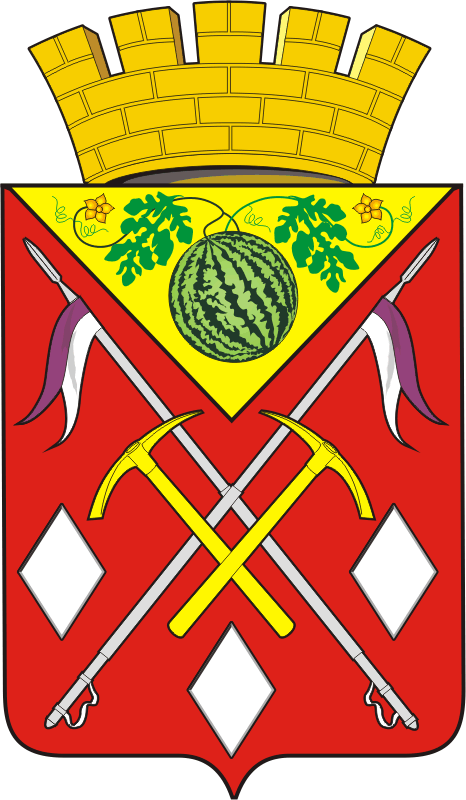 АДМИНИСТРАЦИЯМУНИЦИПАЛЬНОГООБРАЗОВАНИЯСОЛЬ-ИЛЕЦКИЙГОРОДСКОЙ ОКРУГОРЕНБУРГСКОЙ ОБЛАСТИП о с т а н о в л е н и е19.04.2023 № 815-п№Наименование муниципальной программы, подпрограммы, ведомственной целевой программы, основного мероприятия, мероприятияОтветственный исполнитель, соисполнитель, участникИсточники финансированияКод бюджетной классификацииКод бюджетной классификацииОбъемы финансирования (тыс. руб., в ценах соответствующих годов)Объемы финансирования (тыс. руб., в ценах соответствующих годов)Объемы финансирования (тыс. руб., в ценах соответствующих годов)Объемы финансирования (тыс. руб., в ценах соответствующих годов)Объемы финансирования (тыс. руб., в ценах соответствующих годов)Объемы финансирования (тыс. руб., в ценах соответствующих годов)Ожидаемые результаты реализации мероприятий в 2027 году№Наименование муниципальной программы, подпрограммы, ведомственной целевой программы, основного мероприятия, мероприятияОтветственный исполнитель, соисполнитель, участникИсточники финансированияГРБСЦСРВсего 2023-2027В том числе, по годам:В том числе, по годам:В том числе, по годам:В том числе, по годам:№Наименование муниципальной программы, подпрограммы, ведомственной целевой программы, основного мероприятия, мероприятияОтветственный исполнитель, соисполнитель, участникИсточники финансированияГРБСЦСРВсего 2023-20272023 год2024 год2025 год2026 год2027 год1235678910111.Муниципальная программа«Экономическое развитие Соль-Илецкого городского округа»всего, в том числе700070000000057 083,112 514,711 142,111 142,111 142,111 142,11.Муниципальная программа«Экономическое развитие Соль-Илецкого городского округа»в том числе:в том числе:в том числе:в том числе:в том числе:в том числе:в том числе:в том числе:в том числе:1.Муниципальная программа«Экономическое развитие Соль-Илецкого городского округа»областной бюджет;2 675,0535,0535,0535,0535,0535,01.Муниципальная программа«Экономическое развитие Соль-Илецкого городского округа»в т.ч. субвенции областного бюджета1 250,0250,0250,0250,0250,0250,01.Муниципальная программа«Экономическое развитие Соль-Илецкого городского округа»бюджет городского округа54 408,111 979,710 607,110 607,110 607,110 607,12.Подпрограмма «Повышение эффективности муниципального управления социально-экономическим развитием Соль-Илецкого городского округа»всего, 071000000055 400,612 122,210 819,610 819,610 819,610 819,62.Подпрограмма «Повышение эффективности муниципального управления социально-экономическим развитием Соль-Илецкого городского округа»в том числе:2.Подпрограмма «Повышение эффективности муниципального управления социально-экономическим развитием Соль-Илецкого городского округа»областной бюджет1 137,5227,5227,5227,5227,5227,52.Подпрограмма «Повышение эффективности муниципального управления социально-экономическим развитием Соль-Илецкого городского округа»Всего700074010000055 400,612 122,210 819,610 819,610 819,610 819,6Повышение доступности и качества оказываемых государственных и муниципальных услуг для населения  3.Основное мероприятие 1Организация предоставления государственных и муниципальных услуг в многофункциональных центрах предоставления государственных и муниципальных услугвсего, 700074010000054 263,111 894,710 592,110 592,110 592,110 592,13.Основное мероприятие 1Организация предоставления государственных и муниципальных услуг в многофункциональных центрах предоставления государственных и муниципальных услугв том числе:в том числе:в том числе:в том числе:в том числе:в том числе:в том числе:в том числе:в том числе:3.Основное мероприятие 1Организация предоставления государственных и муниципальных услуг в многофункциональных центрах предоставления государственных и муниципальных услугбюджет городского округа54 263,111894,710592,110592,110592,110592,14.Основное мероприятие 2Осуществление переданных государственных полномочий в сфере водоснабжения, водоотведения и в области обращения с твердыми коммунальными отходами и по установлению регулируемых тарифов на перевозки по муниципальным маршрутам регулярных перевозоквсего, 70007402000001 137,5227,5227,5227,5227,5227,54.Основное мероприятие 2Осуществление переданных государственных полномочий в сфере водоснабжения, водоотведения и в области обращения с твердыми коммунальными отходами и по установлению регулируемых тарифов на перевозки по муниципальным маршрутам регулярных перевозокв том числе:в том числе:в том числе:в том числе:в том числе:в том числе:в том числе:в том числе:в том числе:4.Основное мероприятие 2Осуществление переданных государственных полномочий в сфере водоснабжения, водоотведения и в области обращения с твердыми коммунальными отходами и по установлению регулируемых тарифов на перевозки по муниципальным маршрутам регулярных перевозоксубвенции областного бюджета1 137,5227,5227,5227,5227,5227,5Осуществление контроля за ростом тарифов для населения5.Подпрограмма «Развитие малого и среднего предпринимательства в Соль-Илецком городском округе"всего, 700074030000070,070,00,00,00,00,0Увеличение количества зарегистрированных предпринимателей6.Основное мероприятие 1Популяризация предпринимательства в том числе:в том числе:в том числе:в том числе:в том числе:в том числе:в том числе:в том числе:в том числе:6.Основное мероприятие 1Популяризация предпринимательства бюджет городского округа074030000070,070,00,00,00,00,08.Подпрограмма«Развитие торговли в Соль-Илецком городском округе»всего, 70007404000001 612,5322,5322,5322,5322,5322,58.Подпрограмма«Развитие торговли в Соль-Илецком городском округе»в том числе:в том числе:в том числе:в том числе:в том числе:в том числе:в том числе:в том числе:в том числе:8.Подпрограмма«Развитие торговли в Соль-Илецком городском округе»областной бюджет;1 537,5307,5307,5307,5307,5307,58.Подпрограмма«Развитие торговли в Соль-Илецком городском округе»в т.ч. субвенции областного бюджета112,522,522,522,522,522,58.Подпрограмма«Развитие торговли в Соль-Илецком городском округе»бюджет городского округа75,015,015,015,015,015,09.основное мероприятие 1 Возмещение стоимости горюче-смазочных материалов при доставке автомобильным транспортом социально значимых товаров в отдаленные, труднодоступные и малонаселенные пункты Соль-Илецкого городского округа, а также населенные пункты, в которых отсутствуют торговые объектывсего, 70007404000001 500,0300,0300,0300,0300,0300,0Доставка социально-значимых товаров в отдаленные, труднодоступные и малонаселенные пункты Соль-Илецкого городского округа, а также населенные пункты, в которых отсутствуют торговые объекты9.основное мероприятие 1 Возмещение стоимости горюче-смазочных материалов при доставке автомобильным транспортом социально значимых товаров в отдаленные, труднодоступные и малонаселенные пункты Соль-Илецкого городского округа, а также населенные пункты, в которых отсутствуют торговые объектыв том числе:9.основное мероприятие 1 Возмещение стоимости горюче-смазочных материалов при доставке автомобильным транспортом социально значимых товаров в отдаленные, труднодоступные и малонаселенные пункты Соль-Илецкого городского округа, а также населенные пункты, в которых отсутствуют торговые объектыобластной бюджет;1 425,0285,0285,0285,0285,0285,09.основное мероприятие 1 Возмещение стоимости горюче-смазочных материалов при доставке автомобильным транспортом социально значимых товаров в отдаленные, труднодоступные и малонаселенные пункты Соль-Илецкого городского округа, а также населенные пункты, в которых отсутствуют торговые объектыбюджет городского округа75,015,015,015,015,015,010.основное мероприятие 2Формирование и ведение торгового реестра Соль-Илецкого городского округавсего, 7000740500000112,522,522,522,522,522,510.основное мероприятие 2Формирование и ведение торгового реестра Соль-Илецкого городского округав том числе:в том числе:в том числе:в том числе:в том числе:в том числе:в том числе:в том числе:в том числе:10.основное мероприятие 2Формирование и ведение торгового реестра Соль-Илецкого городского округасубвенции областного бюджета112,522,522,522,522,522,5Упорядочение торговых объектов и контроль за внесением их в реестр